          [АРАР                                                             ПОСТАНОВЛЕНИЕ             17    =инуар    2018  й.                  №12                       17  января 2018 г.О продлении действия постановления об определении  видов обязательных работ и  перечня организаций, в которых лица, которым назначено административное наказание в виде обязательных работ, отбывают обязательные работы       В соответствии со статьёй 32.13  Кодекса об административных правонарушениях Российской Федерации,  Администрация сельского  поселения  Чекмагушевский  сельсовет   муниципального района Чекмагушевский    район  Республики Башкортостан  п о с т а н о в л я е т:1. Продлить действие постановления Администрации  сельского  поселения  Чекмагушевский  сельсовет  муниципального  района  Чекмагушевский  район  Республики Башкортостан  от 28 февраля 2017 года № 30 «Об определении  видов обязательных работ и  перечня организаций, в которых лица, которым назначено административное наказание в виде обязательных работ, отбывают обязательные работы» до 31 декабря 2018 года.      2. Контроль за выполнением настоящего постановления возложить на управляющего делами Администрации сельского поселения  Чекмагушевский сельсовет Насырова А.Ф.Исполняющий полномочия  главы сельского поселения                                                     М.М. ГимаеваБАШ[ОРТОСТАН  РЕСПУБЛИКА]ЫСА[МА{ОШ  РАЙОНЫ муниципаль районЫНЫ@   СА[МА{ОШ АУЫЛ СОВЕТЫ АУЫЛ  БИЛ^м^]Е ХАКИМИ^ТЕ 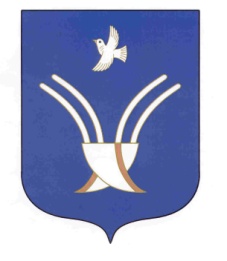 АДМИНИСТРАЦИЯ          сельского поселения ЧЕКмаГУшевский сельсоветмуниципального района Чекмагушевский район Республики Башкортостан